VermutungGenerell kann man für das Weg-Zeit-Gesetz der gleichmäßig beschleunigten Bewegung verschiedene Abhängigkeiten annehmen.Welchen der drei folgenden Zusammenhänge vermutest du? Begründe deine Entscheidung durch eine Einheitenbetrachtung der drei 
im Gesetz vorkommenden physikalischen Größen s, t und a.DurchführungBaue eine geneigte Fahrbahn mit zwei Lichtschranken auf. Schraube die untere Lichtschranke nicht fest, damit sie beweglich bleibtAchte bei der Messung darauf, dass der Messwagen unmittelbar vor der ersten Lichtschranke losrollt.Miss die fehlenden Zeiten und ergänze sie in der Tabelle.AuswertungZeichne ein Dt-s-Diagramm.Überprüfe, ob deine Vermutung durch die Daten bestätigt oder widerlegt wird.Erläutere, welchen Einfluss die Neigung der Rampe auf den 
Kurvenverlauf hat.Überprüfe die Aussage aus Punkt 3 experimentell! Auf einen Wagen auf einer gegen die Horizontale geneigten Rollbahn wirkt ein konstanter Anteil der Erdanziehung als gleichmäßig beschleunigende Kraft. Das Weg-Zeit-Gesetz stellt den Zusammenhang zwischen der Beschleunigungszeit t und dem in dieser Zeit zurückgelegten Weg s dar. Dieser Zusammenhang s (t) soll in diesem Experiment für die gleichmäßig beschleunigte Bewegung untersucht werden.I:   s  a ∙ t     ?II:   s  a ∙ t2     ?III:   s      ?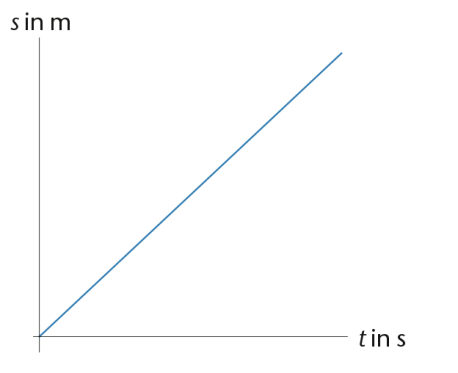 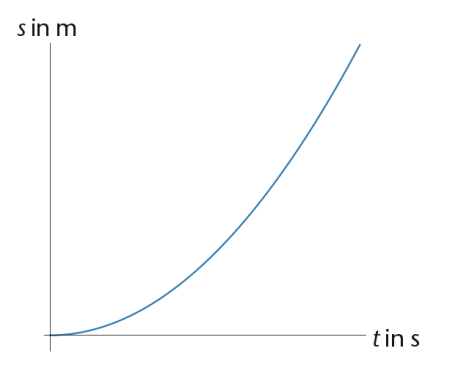 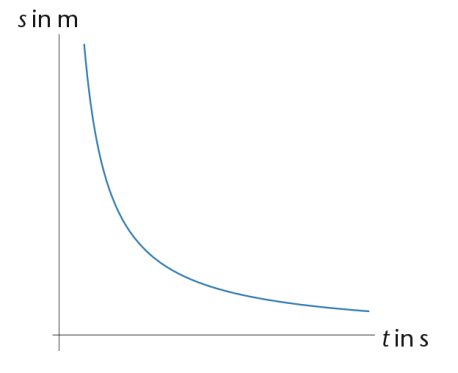 s in m0,000,050,100,150,200,250,300,350,400,45Dt in s0,00s in m0,500,550,600,650,700,750,80Dt in s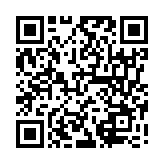 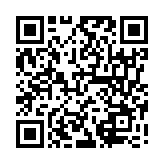 